QUOI ?  Contexte et objectifsL’aménagement de Centres de santé :Afin de compléter l’offre libérale de santé, il est nécessaire de développer une médecine salariée appelée à exercer en Centre de Santé. L ’objectif est d’aménager (investissement et équipement) 25 à 50 centres de santé pour l’accueil de médecins salariés sur le territoire régional, implantés dans 20 à 25 territoires parmi les plus fragiles et où l’initiative privée fait le plus défaut. En complément des initiatives portées par les collectivités, la Région a créé le GIP Pro Santé Centre Val de Loire pour accélérer le déploiement de cette offre.Dans ce cas de figure, les locaux sont mis à disposition par les collectivités/structures d’accueil dans le cadre d’une convention de partenariat entre la structure d’accueil et le GIP Pro Santé employeur.La création de Résidences Pro santé :Tous les territoires ne sont pas dotés de structures capables d’offrir des conditions d’accueil optimales, et assurer ainsi l’ancrage des étudiants en santé. Si la plupart (environ 80%) des Maisons de Santé Pluridisciplinaires (MSP) offrent un logement dans ou à proximité de la structure pour favoriser l’accueil des étudiants, des stagiaires, des remplaçants, voire des professionnels permanents en dépannage… cette offre, bien que très utile, ne permet pas la création de réseau entre étudiants et l’amorçage de la constitution de futures équipes de soins.Le déploiement notamment d’internes sur l’ensemble du territoire régional, en lien avec le plan piloté par l’université, nécessite un renforcement des conditions d’accueil.L’ambition est de déployer une offre destinée à mieux accueillir des étudiants et professionnels de santé dans les territoires pour qu’ils puissent, au-delà de la fonction d’hébergement, trouver les conditions d’échanges entre pairs, qu’ils soient issus de leur formation ou d’autres formations santé, leur permettant de construire ensemble leur projet d’installation, notamment à plusieurs sur le territoire d’accueil. Des Appels à manifestation d’intérêt (AMI) ont été lancé en 2021 et 2022 par la Région Centre-Val de Loire pour cadrer les besoins et les règles d’intervention en vue de susciter et soutenir la création de 20 Résidences Pro Santé.QUOI ?  Description des interventions soutenues dans le Programme L’aménagement de Centres de santé :Aménagement de Centres de santé pour l’accueil de médecins salariés, dans des locaux à construire, réhabiliter, étendre, équiper, afin d’accueillir des professionnels de santé salariés et personnels d’accueil, selon un cahier des charges partagé entre l’Etat, la Région et l’Agence Régionale de Santé (ARS).La création de Résidences Pro santé :Mise en place prioritairement dans les villes centres de lieux « d’hébergements territoriaux des étudiants en santé » permettant de faciliter la problématique de la double résidence lors des périodes de stages, et répondant aux attendus définis dans le cahier des charges régional.QUI ?  Bénéficiaires potentielsL’aménagement de Centres de santé :Les collectivités territoriales, leurs groupements, ou leurs délégataires (SEM, bailleurs…) dans le cadre d’une convention.La création de Résidences Pro santé :Les collectivités territoriales, leurs groupements, ou leurs délégataires, centres hospitaliers (CH) ou leurs délégataires, associations.	OÙ ?  Territoires ciblesLa création de Résidences Pro santé :Les territoires où l’offre en hébergement adapté est insuffisante au regard des lieux de formation, de stages, et d’internat, définis notamment en lien avec les centres hospitaliers et les écoles de formations sanitaires et sociales, localisés à plus de 50 km de la faculté de médecine.L’aménagement de Centres de santé :Projets au bénéfice de territoires carencés ou en passe de le devenir, définis notamment dans la cartographie en vigueur des territoires d’intervention prioritaire de l’ARS, et, quand il s’agit d’accueillir des Centres de Santé qui seront portés par le GIP, dans le cadre de la stratégie territoriale d’implantation du GIP Pro Santé.QUELLES CONDITIONS ?  Critères de sélection des projetsRésidences pro Santé : selon les modalités définies dans de cahier des charges l’AMI « création de Résidences Pro Santé »,Centres de Santé : selon les modalités du cahier de charges du Contrat de Plan Etat-Région « structures d’exercice regroupé et/ou coordonné ».QUELLES CONDITIONS ?  Modalités de dépôtCentres de santé : au fil de l’eau sur la base d’un cahier des charges partagé Etat / Région / ARS.Résidences Pro santé : sur la base d’un AMI permettant de présélectionner les projets.QUELLES CONDITIONS ?  Conditions favorisantesSans objetQUELLES CONDITIONS ?  Principes horizontauxLes opérations doivent être en cohérence avec les principes horizontaux suivants : égalité des chances, non-discrimination, égalité entre les hommes et les femmes, développement durable, accessibilité aux personnes en situation de handicap et Charte des droits fondamentaux de l’UE.QUELLES CONDITIONS ?  Respect des règles européennesRégimes d’aides d’état notamment mobilisables :  Règlement (UE) n° 2021/1237 de la Commission du 23 juillet 2021 modifiant le Règlement (UE) n° 651/2014 déclarant certaines catégories d’aides compatibles avec le marché intérieur en application des articles 107 et 108 du traité (Régime général d’exemption par catégorie (RGEC)) ;Règlement (UE) n° 1407/2013 de la commission du 18 décembre 2013 relatif à l’application des articles 107 et 108 du traité sur le fonctionnement de l’Union européenne aux aides de minimis ; Règlement UE n° 360/2012 de la commission du 25 avril 2012 relatif à l’application des articles 107 et 108 du traité de fonctionnement de l’Union européenne aux aides de minimis accordés à des entreprises fournissant des services d’intérêt économique général ; Communication de la Commission relative à la notion d’« aide d'État» visée à l'article 107, paragraphe 1, du traité sur le fonctionnement de l'Union européenne, C/2016/2946, OJ C 262, 19.7.2016, p. 1–50 .Eligibilité des dépenses : Règlement (UE, Euratom) n°2018/1046 relatif aux règles financières applicables au budget général de l’Union, dit Omnibus ;Décret n°2022-608 du 21 avril 2022 fixant les règles nationales d’éligibilité des dépenses dans le cadre des programmes cofinancés par les fonds européens structurels et d’investissement (FEDER, FSE +, FEADER, FEAMP) pour la période 2021-2027 ; Commande publique : Code de la Commande Publique ; Ordonnance n°2018-1074 du 26 novembre 2018 relative aux marchés publics ;  Décret n°2018-1075 du 3 décembre 2018 relatif aux marchés publics.MODALITÉS DE FINANCEMENT ?  Dépenses éligiblesEtudes de programmation et de maitrise d’œuvre,Coûts d’acquisitions foncières et immobilières dans la limite de 10% de l’assiette éligible (15% pour les opérations ayant un impact environnemental avéré), Travaux de construction, extension, réhabilitation,Acquisition de mobilier et d’équipements (selon cahier des charges en vigueur),Aménagements extérieurs.MODALITÉS DE FINANCEMENT ?  Options de coûts simplifiésMODALITÉS DE FINANCEMENT ?  Taux d’aide applicables et seuils d’intervention FEDERMODALITÉS DE FINANCEMENT ?  Autres cofinanceurs mobilisables (liste non exhaustive)Etat (notamment au titre du CPER pour les centres de santé)Conseil régional (notamment au titre du CPER et des Contrats territoriaux pour les centres de santé)Autres collectivités territorialesCentres hospitaliers et autres partenaires pour les Résidences Pro santéPERFORMANCE  Indicateurs de réalisation et de résultatPERFORMANCE  Cibles financières à atteindre sur l’action4 000 000 €PERFORMANCE  Instruments financiers applicablesADMINISTRATION   Partie réservée à l’administrationService instructeur : service PO FEDER-FSE – Direction Europe et International – Conseil régional Centre-Val de LoireServices et organismes consultés pour avis : Direction de l’Aménagement du Territoire (DAT) – Conseil régional Centre-Val de LoireARSEtat pour les Centres de santéOrganismes à consulter pour information : Sans objetADMINISTRATION   Catégories d’interventionCONTACT   Service(s) en charge de l’instruction des dossiersContact : Conseil régional Centre-Val de Loire, Direction Europe et International, Service Programmation des Fonds européens FEDER FSE+ : ext-europe@centrevaldeloire.fr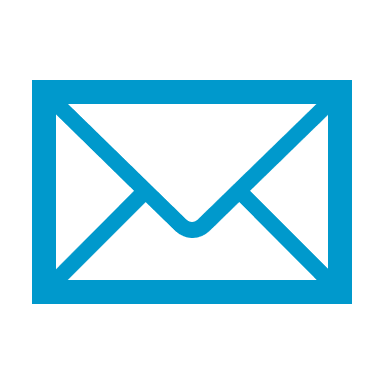 Action n°39Aménagement d’infrastructures d’accueil de professionnels de santéAction n°39Aménagement d’infrastructures d’accueil de professionnels de santéAction n°39Aménagement d’infrastructures d’accueil de professionnels de santéAction n°39Aménagement d’infrastructures d’accueil de professionnels de santéDernière approbation18/11/2022Correspondance PO 14-20NéantMobilisable sur l’actionTaux forfaitaires : obligatoire lorsque le coût total du projet est inférieur à 200 000 €Taux forfaitaires : obligatoire lorsque le coût total du projet est inférieur à 200 000 €Taux forfaitaires : obligatoire lorsque le coût total du projet est inférieur à 200 000 €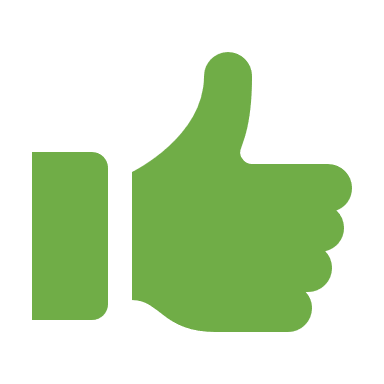 Taux de 40% : forfaitise les coûts hors frais directs de personnel dans la limite de 40% des coûts directs de personnelTaux de 40% : forfaitise les coûts hors frais directs de personnel dans la limite de 40% des coûts directs de personnel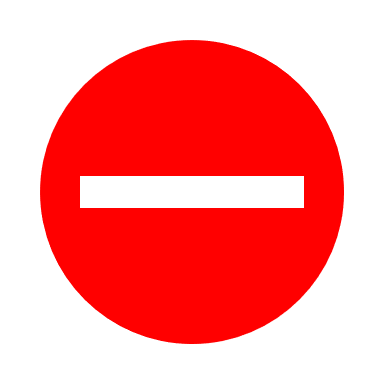 Taux de 15% : forfaitise les coûts indirects dans la limite de 15% des coûts directs de personnelTaux de 15% : forfaitise les coûts indirects dans la limite de 15% des coûts directs de personnelTaux de 20% : forfaitise les coûts de personnel directs dans la limite de 20% des coûts directs hors frais de personnel directsTaux de 20% : forfaitise les coûts de personnel directs dans la limite de 20% des coûts directs hors frais de personnel directsTaux de 7% : forfaitise les coûts indirects dans la limite de 7% des coûts directsTaux de 7% : forfaitise les coûts indirects dans la limite de 7% des coûts directsTaux forfaitaire(s) applicable(s) dans d’autres politiques de l’UE pour des opérations similairesTaux forfaitaire(s) applicable(s) dans d’autres politiques de l’UE pour des opérations similairesMontants forfaitairesMontants forfaitairesMontants forfaitairesBarème standard de coût unitaireBarème standard de coût unitaireBarème standard de coût unitaireTaux maximum d’aide publique(sous réserve de la règlementation en matière d’aide d’Etat)80%Régimes d’aides applicables : Toute base juridique pertinenteRégime Général d’Exemption par Catégorie (RGEC) n°651/2014 du 17 juin 2014. Règlement (UE) n° 360/2012 du 25 avril 2012 relatif aux aides de minimis SIEG (Services d’Intérêt Économique Général). Règlement (UE) n°1407/2013 du 18 décembre 2013 relatif aux aides de minimis. Taux maximum indicatif FEDER du coût total éligible(sous réserve de la règlementation en matière d’aide d’Etat)50%Régimes d’aides applicables : Toute base juridique pertinenteRégime Général d’Exemption par Catégorie (RGEC) n°651/2014 du 17 juin 2014. Règlement (UE) n° 360/2012 du 25 avril 2012 relatif aux aides de minimis SIEG (Services d’Intérêt Économique Général). Règlement (UE) n°1407/2013 du 18 décembre 2013 relatif aux aides de minimis. Montant de l’aide FEDER (minimum/maximum)Montant de l’aide FEDER (minimum/maximum)Minimum : défini dans les cahiers des chargesTypeNuméroIntituléValeur 2024Valeur 2029Pièces justificativesRéalisationRCO74Population couverte par des projets dans le cadre de stratégies de développement territorial intégré5 00010 000Estimation de la population couverte et modalités de calcul présentées dans le rapport de mise en œuvreRéalisationRCO75Stratégies de développement territorial intégré bénéficiant d’un soutien414Contrats territoriaux et convention et rapport de mise en œuvreRéalisationRCO76Projets intégrés de développement territorial2550Convention de financement et rapport de mise en œuvreRésultatSR08Nombre de médecins recrutés dans les centres de santé30Rapport de mise en oeuvreRésultatSR09Nombre de lits dans les résidences professionnelles de santé60Rapport de mise en oeuvreMobilisable sur l’action1 – Subvention non remboursable2 – Subvention remboursable3 – Soutien par le biais d’instruments financiers : capital risque et de fonds propres ou équivalent4 – Soutien par le biais d’instruments financiers : prêt ou équivalent5 – Soutien par le biais d’instruments financiers : garantie ou équivalent6 – Soutien par le biais d’instruments financiers : bonifications d’intérêt, contributions aux primes de garantie, soutien technique ou équivalentDomaine d’intervention128 Infrastructures de santéForme de financement01 SubventionMécanisme d’application territorial et approche territoriale19 Autre type d’outil territorial — Zones urbaines fonctionnelles20 Autre type d'outil territorial —  Zones ruralesEgalité entre les hommes et les femmes03 Neutralité du point de vue de l'égalité entre les hommes et les femmes